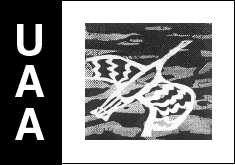 ENJOY:An exciting programme of exhibitions, workshops and events at Taigh Chearsabhagh and throughout UistEXHIBIT:Opportunities for member artists to exhibit, sell their work and take part in the Art on the Map Open Studio TrailHELP:By joining the UAA you can help support the arts in UistFOUNDED 1989The UAA has grown steadily since 1989 and now has over 100 members.  It has made a significant contribution to the arts scene locally, nationally and internationally.In 1995 the UAA formed a partnership with Comann Eachraidh Uibhist a Tuath (The North Uist Historical Society) to establish Taigh Chearsabhagh Museum and Arts Centre in Lochmaddy North Uist.Taigh Chearsabhagh is now recognised as one of the leading community arts organisations in Scotland and has gained several national awards.The arts programme at Taigh Chearsabhagh is developed by the UAA together with the staff at Taigh Chearsabhagh.The UAA is the membership organisation for promoting the visual arts at Taigh Chearsabhagh and many other events, exhibitions and activities throughout Uist MEMBERSHIPRegular mailings with information on exhibitions, workshops and events, including activities for the young and old throughout Uist.Invitations to exhibition previews, artists’ talks and other events.Invitation to the Annual General Meeting in and the opportunity to join the UAA committee and become more involved.Opportunity to exhibit in the Open UAA Summer Exhibition & Open Winter Exhibition and be part of the 'Art on the Map' Open Studio Trail.Opportunity to exhibit in the café throughout the year.Uist Arts AssociationMembership Application Form 2020Membership of Uist Arts Association2020 MembershipI enclose cheque/cash for £15	______Please make cheque payable to ‘Uist Arts Association’BACS transfer for £15		______Uist Arts AssociationA/c No: 00959626 / Sort Code: 80 05 60Please add your name in the 'details' field so we can identify you.Name __________________________________Address ______________________________________________________________________________________________________________E-mail _________________________________Phone: _________________________________Please return this form with your cheque to: Yvonne Benting, UAA Membership Secretary, Suthainn, Askernish, South Uist, HS8 5SYNew this year! To join online visit:-www.uistarts.org/join To sign up for email news please email:  uistarts@gmail.comUAA on Facebookwww.facebook.com/groups/UAAgroup *Standing Order If you would like to pay future memberships by standing order, which would be very helpful, please complete the Standing Order mandate form & return it to your bank, or set up an annual on-line banking standing order for £15.00 on 1st Dec annually to the following account:Uist Arts AssociationA/c No: 00959626 Sort code: 80-05-60Mandate to pay by STANDING ORDERName __________________________________Address _________________________________E-mail __________________________________Name of Bank: ____________________________Bank address: _____________________________Post Code: _______________________________Sort Code: ________________________________Account No: ______________________________Please pay, Uist Arts AssociationA/c No: 00959626 / Sort Code: 80 05 60Bank of Scotland, Benbecula, HS7 5LA. Annually on 1st Dec the sum of £15.00 (fifteen pounds)Signed: ___________________________________Date: _____________________________________